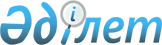 Качир ауданы Ивановка ауылдық округі Ивановка ауылының көшелерін қайта атау туралыПавлодар облысы Качир ауданы Ивановка ауылдық округі әкімінің міндетін атқарушының 2017 жылғы 11 желтоқсандағы № 1-05 шешімі. Павлодар облысының Әділет департаментінде 2017 жылғы 21 желтоқсанда № 5748 болып тіркелді
      Қазақстан Республикасының 2001 жылғы 23 қаңтардағы "Қазақстан Республикасындағы жергілікті мемлекеттік басқару және өзін-өзі басқару туралы" Заңының 35-бабы 2-тармағына, Қазақстан Республикасының 1993 жылғы 8 желтоқсандағы "Қазақстан Республикасының әкімшілік-аумақтық құрылысы туралы" Заңының 14-бабы 4) тармақшасына сәйкес, Ивановка ауылдық округі Ивановка ауылы тұрғындарының пікірін ескере отырып және 2017 жылғы 15 тамыздағы облыстық ономастика комиссиясының қорытындысы негізінде Ивановка ауылдық округі әкімінің міндетін атқарушы ШЕШІМ ҚАБЫЛДАДЫ:
      1. Качир ауданы Ивановка ауылдық округі Ивановка ауылының келесі көшелері:
      "Советов" көшесі "Болашақ" көшесі болып;
      "Клубная" көшесі "Бәйтерек" көшесі болып; 
      "Степная" көшесі "Ұлы дала" көшесі болып қайта аталсын.
      2. Осы шешімнің орындалуын бақылауды өзіме қалдырамын.
      3. Осы шешім алғашқы ресми жарияланған күнінен кейін күнтізбелік он күн өткен соң қолданысқа енгізіледі.
					© 2012. Қазақстан Республикасы Әділет министрлігінің «Қазақстан Республикасының Заңнама және құқықтық ақпарат институты» ШЖҚ РМК
				
      Ивановка ауылдық округі
әкімінің міндетін атқарушы

А. Мангутов
